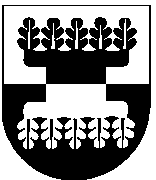 ŠILALĖS RAJONO SAVIVALDYBĖS MERASPOTVARKISDĖL ŠILALĖS RAJONO SAVIVALDYBĖS MERO 2018 M. LAPKRIČIO 27 D. POTVARKIO NR. T3-63 „DĖL  ŠILALĖS RAJONO SAVIVALDYBĖS MERO 2018 M. SPALIO 31 D. POTVARKIO NR. T3-53 ,,DĖL KONKURSO VIEŠOSIOS ĮSTAIGOS ŠILALĖS RAJONO LIGONINĖS DIREKTORIAUS PAREIGOMS UŽIMTI ORGANIZAVIMO NUOSTATŲ PATVIRTINIMO“ PAKEITIMO“ PRIPAŽINIMO NETEKUSIU GALIOS2021 m. sausio 4 d. Nr. T3-1ŠilalėVadovaudamasis Lietuvos Respublikos vietos savivaldos įstatymo 18  straipsnio 1 dalimi, 20 straipsnio 4 dalimi:1. P r i p a ž į s t u netekusiu galios Šilalės rajono savivaldybės mero 2018 m. lapkričio 27 d. potvarkį Nr. T3-63 „Dėl Šilalės rajono savivaldybės mero 2018 m. spalio 31 d. potvarkio Nr. T3-53 ,,Dėl Konkurso viešosios įstaigos Šilalės rajono ligoninės direktoriaus pareigoms užimti organizavimo nuostatų patvirtinimo“ pakeitimo“.2. N u r o d a u šį potvarkį paskelbti Šilalės rajono savivaldybės interneto svetainėje  www.silale.lt ir Teisės aktų registre.Šis potvarkis gali būti skundžiamas Lietuvos Respublikos administracinių bylų teisenos įstatymo nustatyta tvarka Lietuvos administracinių ginčų komisijos Klaipėdos apygardos skyriui (H. Manto g. 37, 92236 Klaipėda) arba Regionų apygardos administracinio teismo Klaipėdos rūmams (Galinio Pylimo g. 9, 91230 Klaipėda) per vieną mėnesį nuo šio potvarkio paskelbimo arba įteikimo suinteresuotam asmeniui dienos.   Savivaldybės meras								           Algirdas Meiženis